ΣΥΝΔΙΚΑΛΙΣΤΙΚΟ ΣΩΜΑΤΕΙΟ - ΕΔΡΑ : ΑΘΗΝΑΜΕΛΟΣ :Ο.Τ.Ο.Ε./Ε.Κ.Α.ΑΡΙΘ. ΠΡΩΤΟΔ. ΑΘΗΝΑΣ:1267/1976Τροποποίηση 447/2014Παναγή Τσαλδάρη (Πειραιώς) 9-11,  TK 105 52, ΑθήναΤηλ. 210-3390581, 210-3390582, 211-4112829  φαξ. 210 -3390641Site : www.pansype.grΑθήνα, 15 Νοεμβρίου 2016ΣΥΝΕΡΓΑΣΙΑ ΣΥΛΛΟΓΟΥΣυναδέλφισσες, συνάδελφοι Σας προωθούμε την συμφωνία – συνεργασία που ξεκινά ο Σύλλογος για τα μέλη του , με τα ταχέως αναπτυσσόμενα διαγνωστικά κέντρα IntraLab που στόχο έχουν την κάλυψη των αναγκών για διαγνωστικά κέντρα σε όλες τις μεγάλες πόλεις της χώρας.Χρήση τις προσφοράς μπορούν να κάνουν τα μέλη μας με την επίδειξη της κάρτας μέλους του Συλλόγου.Για το Δ. Σ. του Συλλόγου Ο						Ο     		     ΠΡΟΕΔΡΟΣ 				         ΓΕΝ. ΓΡΑΜΜΑΤΕΑΣ		 Ν. Δεληγιάννης 				      Β. Βλάχος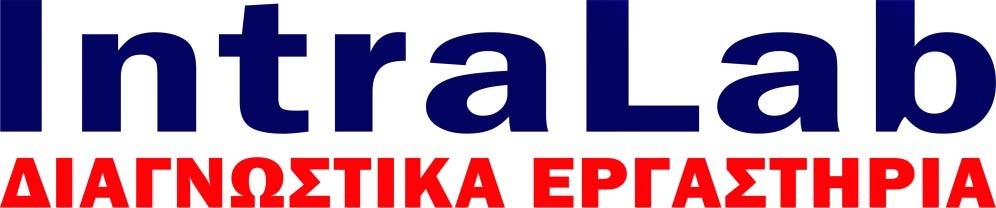 Ο Όμιλος INTRALAΒ προσφέρει εξετάσεις βιοχημικές, αιματολογικές, ορμονολογικές -ανοσολογικές, ουρολογικές, μοριακά DNA, μικροβιολογικές, αλλεργιολογικές, προγεννητικό έλεγχο, καρκινικοί δείκτες, ανίχνευση φαρμάκων-ναρκωτικών.Προτεραιότητα των Διαγνωστικών Εργαστηρίων INTRALAB είναι η ορθή και αξιόπιστη ανάλυση κάθε ανθρώπινου βιολογικού υλικού.Ο εξοπλισμός των Εργαστηρίων με συστήματα τελευταίας τεχνολογίας, η παρουσία έμπειρου και υπεύθυνου προσωπικού, η χρήση πολλαπλών υλικών ποιοτικού ελέγχου και η παρουσία λογισμικού στατιστικής ανάλυσης και επεξεργασίας των δεδομένων διασφαλίζουν την εγκυρότητα και αξιοπιστία κάθε παραγόμενου αποτελέσματος.Έχοντας υιοθετήσει μια απολύτως αυτοματοποιημένη διαδικασία διαχείρισης δειγμάτων και εντολών έχει εξασφαλιστεί η απουσία σφαλμάτων κατά την προ αναλυτική φάση.Τα παραπεμπτικά με τη χρήση bar code reader σκανάρονται και το σύνολο των εντολών και πληροφοριών μεταφέρονται μέσω γραμμικών κωδικών από τα σωληνάρια αιμοληψίας στους αναλυτές άμεσα και προπαντός χωρίς την πιθανότητα σφάλματος.Τέλος, η χωρίς ανθρώπινη παρέμβαση, μεταφορά αποτελεσμάτων στον κεντρικό υπολογιστή και στις φόρμες εκτύπωσης, προστατεύει τη διαδικασία και από την παρουσία μεταναλυτικών σφαλμάτων.Ειδικά για τα μέλη του σωματείου σας και τις οικογένειες τους σας προσφέρει :Μέγιστη συμμετοχή ασφαλισμένου ανά παραπεμπτικό ΕΟΠΥΥ 4,00 €.Εξετάσεις	οι	οποίες	εκτελούνται	ιδιωτικά	θα	τιμολογούνται	βάσει	Κρατικού Τιμοκαταλόγου και με επιπλέον έκπτωση 20%.Κόστος Αιμοληψίας κατ΄ οίκων (ή στο χώρο εργασίας)	3,00 €.Δωρεάν διατήρηση του ιατρικού αρχείου του ασθενή ( και επανεκτύπωσή του όποτε ζητηθεί).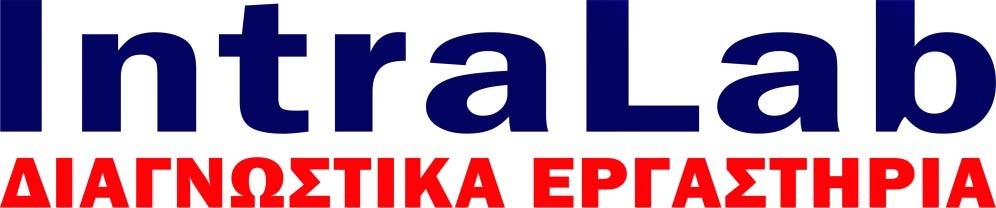 Διαγνωστικά εργαστήρια INTRALAB μπορείτε να βρείτε στα παρακάτω σημεία :ΑΜΠΕΛΟΚΗΠΟΥΣΣεβαστουπόλεως 72 ΤΚ 11526 - ΑΘΗΝΑΤΗΛ : 210-6928854  Fax : 210-8226496ΠΕΡΙΣΤΕΡΙΛεωφόρος Θηβών 201 ΤΚ 12134 – ΑΘΗΝΑΤΗΛ : 210-5787708 Fax : 210-8226496ΣΥΓΓΡΟΥ- ΦΙΞΛεωφόρος Συγγρού 66ΤΚ 11742 ΑΘΗΝΑΤΗΛ : 210-9222044 Fax : 210-8226496ΜΑΡΚΟΠΟΥΛΟΠλατεία Δημοσθένους Σωτηρίου ΤΚ 19003 ΜΑΡΚΟΠΟΥΛΟΤΗΛ : 22990-22027 Fax : 210-8226496ΑΓΙΟΙ ΑΝΑΡΓΥΡΟΙ - ΙΛΙΟΝΙλίου 4ΤΚ 131 22 ΙΛΙΟΝΤΗΛ : 210-2626888 Fax : 210-8226496ΠΕΛΟΠΟΝΝΗΣΟΥΠΑΤΡΑΜαίζωνος 1 & Καρόλου ΤΚ 26223 ΠΑΤΡΑΤΗΛ : 2610-24300 Fax : 210-8226496ΑΙΓΙΟ Ζαΐμη 13ΤΚ 25100 ΑΙΓΙΟΤΗΛ : 26910-24300 Fax : 210-8226496Και σύντομα στην ΘεσσαλονίκηΠάντα στην διάθεσή σας για οποιαδήποτε συμπληρωματική πληροφορία.